KATA PENGANTAR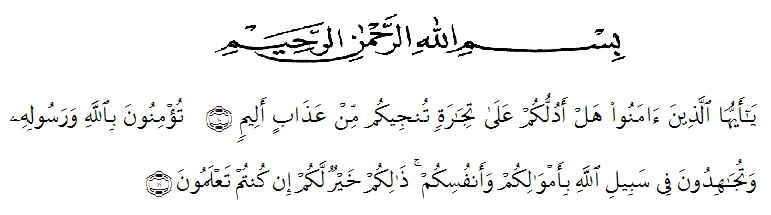 Artinya : ‘’Hai orang-orang yang beriman, sukakah kamu aku tunjukkan suatu perniagaan yang dapat menyelamatkanmu dari azab yang pedih? (10). (Yaitu) kamu beriman kepada Allah dan RasulNya dan berjihad di jalan Allah dengan harta dan jiwamu. Itulah yang lebih baik bagimu, jika kamu mengetahui.(11) (QS. ash-Shaff: 10-11)’’Syukur Alhamdulillah peneliti ucapkan kehadirat Allah SWT, yang telah melimpahkan rahmat hidayah, dan karunianya pada peneliti hingga peneliti dapat menyelesaikan skripsi ini. Judul yang peneliti pilih dalam skripsi ini adalah: “Analisis Pelaksanaan Pengawasan Prosedur Purchase Order (PO) Pada PT. New Sari Pati”.Selama proses penyusunan skripsi ini, peneliti mendapat bimbingan, arahan, bantuan, dan dukungan dari berbagai pihak. Oleh karena itu, pada kesempatan ini peneliti ingin mengucapkan terimakasih kepada:Bapak Dr. KRT. Hardi Muliyono K. Surbakti, Selaku rektor Universitas Muslim Nusantara Al-Washliyah Medan Ibu Shita Tiara, SE, Ak, M.Si, Selaku Dekan Fakultas Ekonomi Bapak Mutawaqil Bilah. Tumangor, SE, MM selaku Ketua Program Studi Manajemen Universitas Muslim Nusantara Al-Washliyah Medan Bapak Abd Rasyid Syamsuri, SE.,M.Si sebagai Dosen Pembimbing I yang telah bersedia membimbing penulis dalam penyusunan skripsi yang lebih baik lagi.Ibu Suhaila Husna Samosir, SE.,M.M, selaku pembimbing 2 (dua) yang telah membantu dan memberikan arahan sehingga peneliti mampu menyelesaikan skripsi ini.Bapak/Ibu dosen pengajar, Staff dan Pegawai Fakultas Ekonomi Universitas Muslim Nusantara Al-Washliyah Medan.Teristimewa untuk Ayahanda dan Ibunda tercinta. Serta ucapan terima kasih yang terdalam dari hati untuk kedua sahabat dekatku, sahabat rasa saudara yang selalu ada disaat suka maupun duka, Dian Yosmita & Eko Gusti Abdullah. Kebaikan kalian berdua selama ini membuatku tak akan mungkin pernah lupa punya sahabat yang istimewa.Dalam hal ini, peneliti menyadari masih banyak kekurangan dalam penelitian ini yang disebabkan keterbatasan pengetahuan dan pengalaman. Peneliti mengharapkan masukan dan saran dari para pembaca untuk menyempurnakan skripsi ini. Semoga penelitian ini bermanfaat bagi para pembaca. Terima kasih.Medan, 	   November 2020PenelitiOchtiya Avifah                     163114245DAFTAR ISIABSTRAK		iABSTRACT		iiKATA PENGANTAR 		iiiDAFTAR ISI		vDAFTAR TABEL		viiDAFTAR GAMBAR		viiiBAB I PENDAHULUAN		1Latar Belakang Masalah		11.2 Identifikasi Masalah		41.3 Batasan Masalah		51.4 Rumusan Masalah		51.5 Tujuan Penelitian		61.6 Manfaat Penelitian		71.7 Anggapan Dasar		8BAB II TINJAUAN PUSTAKA		9Pengawasan		9Pengertian Pengawasan		9Prinsip-prinsip Pengawasan		11Manfaat dan Keuntungan Pengawasan		13Dimensi dan Indikator Pengawasan		14Prosedur		15Pengertian Prosedur		15Jenis-jenis Prosedur		16Karakteristik Prosedur		17Manfaat Prosedur		18Purchase Order		20Pengertian Purchase Order		20Fungsi Purchase Order		21Tahapan Penerbitan Purchase Order		23Bagian-bagian dengan Purchase Order		23Indikator Purchase Order		25Penelitian Terdahulu		25Kerangka Pemikiran............................................................	27BAB III METODE PENELITIAN		29Desain Penelitian		29Lokasi Dan Waktu Penelitian		30Lokasi Penelitian		30Waktu		31Subjek dan Objek Penelitian		31Subjek Penelitian		31Objek Penelitian		31Informan Penelitian		32Sumber Data		34Variabel dan Indikator		34Teknik Pengumpulan Data		35Teknik Analisis Data		37BAB IV HASIL PENELITIAN DAN PEMBAHASAN		40Hasil Penelitian		40Gambaran Umum Objek Penelitian		40Ruang Lingkup Bidang Usaha		41Visi dan Misi PT. New Sari Pati		43Struktur Organisasi PT. New Sari Pati		44Tugas dan Tanggung Jawab		46Analisis Stakeholder		53Problem Analisis		58Objective Analisis		60Project Frame (Line Frame)		63Activity Plan		75Analisis Matriks		76Pembahasan		80BAB V KESIMPULAN DAN SARAN		87Kesimpulan 		87Saran		89DAFTAR PUSTAKA		90	LAMPIRANDAFTAR TABELTabel 2.1 Penelitian Terdahulu		27Tabel 3.1 Jadwal Penelitian		30Tabel 3.2 Definisi Operasional Variabel		34Tabel 4.1 Data Flowchart PT.New Sari Pati		56Tabel 4.2 Matriks Hasil Analisis Data		78DAFTAR GAMBARGambar 2.1 Kerangka Pemikiran		28Gambar 3.1 Tahap Pengawasan Pelaksanaa Berbasis LFA		39Gambar 4.1  Produk Kuaci PT. New Sari Pati		41Gambar 4.2  Produk Jelly PT. New Sari Pati		41Gambar 4.3  Produk Wafer PT. New Sari Pati		42Gambar 4.4  Produk Ice Cup PT. New Sari Pati		42Gambar 4.5  Produk Minuman Sari Kurma PT. New Sari Pati		43Gambar 4.6  Struktur Organisasi		45 Gambar 4.7  Sistem Informasi Pembelian		74